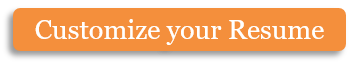 CREDIT CARD AUTHORIZATION FORMCHECK ONE OR BOTH IF APPLICABLE:	□ MONTHLY RECURRING 	□ ONE-TIME CHARGE AMOUNT: US $ ______________For Office Use OnlyCopyright information - Please read© This Free Microsoft Office Template is the copyright of Hloom.com. You can download and modify this template for your own personal use. You can (and should!) remove this copyright notice (click here to see how) before customizing the template.You may not distribute or resell this template, or its derivatives, and you may not make it available on other websites without our prior permission. All sharing of this template must be done using a link to http://www.hloom.com/. For any questions relating to the use of this template please email us - info@hloom.comThis information is confidential. Please complete and fax to 123.123.4567 or email to info@site.comCUSTOMER NAME:PHONE NUMBER:CUSTOMER ID:NAME AS APPEARS ON CREDIT CARD:NAME AS APPEARS ON CREDIT CARD:NAME AS APPEARS ON CREDIT CARD:CARD TYPE (choose one):CARD TYPE (choose one):□ VISA□ VISA□ MasterCard□ MasterCard□ MasterCard□ American ExpressCREDIT CARD NUMBER:CREDIT CARD NUMBER:EXPIRATION DATE:EXPIRATION DATE:(month /year)(month /year)(month /year)CARD SECURITY CODE (CSC / CVV):CARD SECURITY CODE (CSC / CVV):CARD SECURITY CODE (CSC / CVV):Card Holder’s Signature:Date:Customer Account Number:Customer Account Number:Customer Account Number:Order Processed By:Order Processed By:Salesperson:Comments: